Sign languageSign language is a great skill to learn. We use it in Fireworks to support the songs that we sing and listen to. Use the sign language sheet to spell your name, your friend’s names, your family’s name.And remember – You are a star!Have a look at the British Sign Language web page and learn some words. Can you build a sentence? Can you build a silly sentence?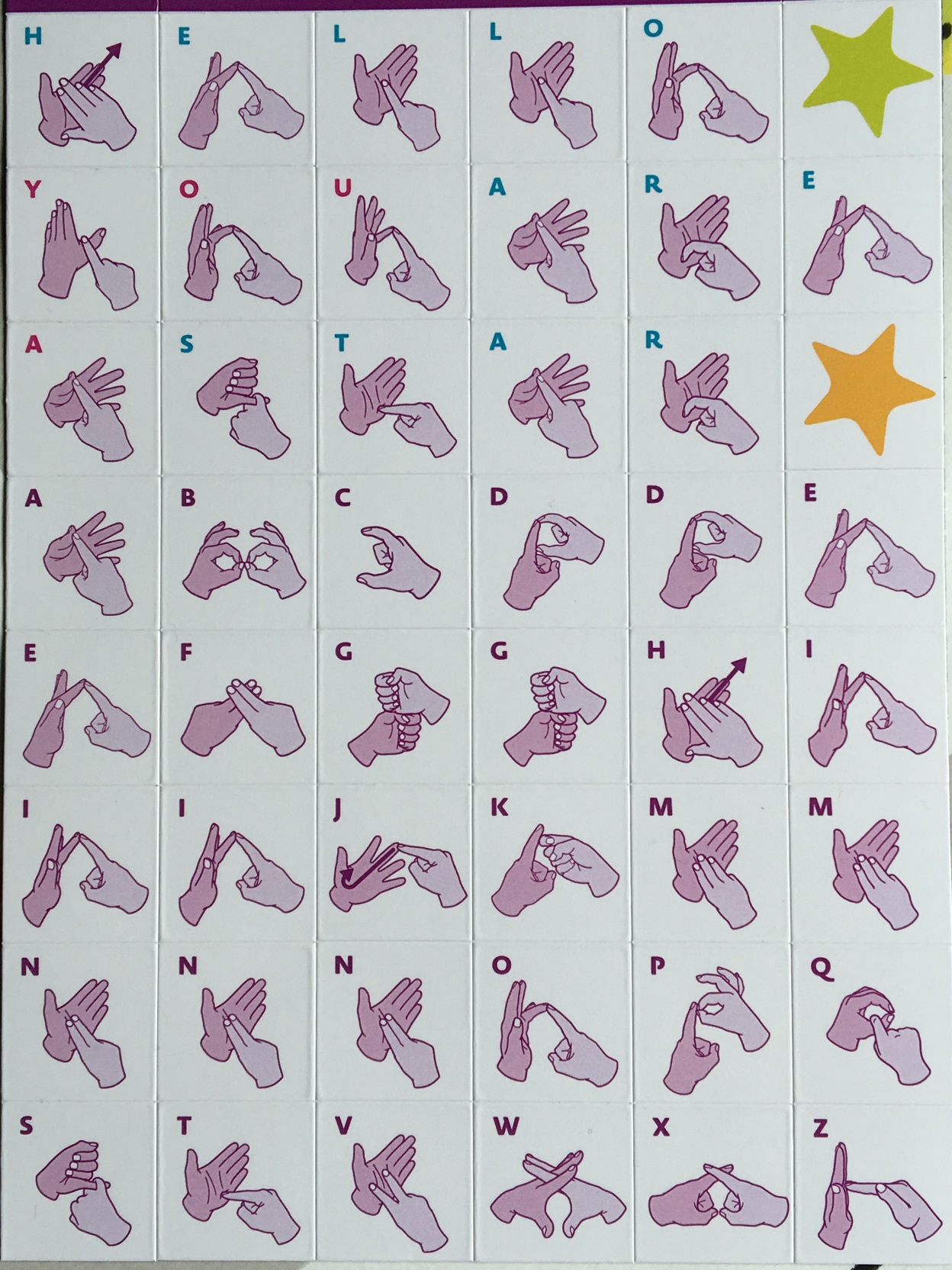 